数学３年第２学期中間テスト　解答用紙　数学３年第２学期中間テスト　解答用紙　数学３年第２学期中間テスト　解答用紙　数学３年第２学期中間テスト　解答用紙　数学３年第２学期中間テスト　解答用紙　数学３年第２学期中間テスト　解答用紙　数学３年第２学期中間テスト　解答用紙　数学３年第２学期中間テスト　解答用紙　数学３年第２学期中間テスト　解答用紙　数学３年第２学期中間テスト　解答用紙　数学３年第２学期中間テスト　解答用紙　数学３年第２学期中間テスト　解答用紙　数学３年第２学期中間テスト　解答用紙　番番番番氏名氏名氏名知識・理解知識・理解知識・理解知識・理解技能技能技能技能技能技能技能数学的な考え方数学的な考え方数学的な考え方数学的な考え方数学的な考え方数学的な考え方数学的な考え方数学的な考え方数学的な考え方数学的な考え方得点得点得点得点得点／４０／４０／４０／４０／３２／３２／３２／３２／３２／３２／３２／２８／２８／２８／２８／２８／２８／２８／２８／２８／２８／１００／１００／１００／１００／１００１①①②②②②②②③③③③③③④④④④④④④④⑤⑤⑤１⑥⑥⑦⑦⑦⑦⑦⑦⑧⑧⑧⑧⑧⑧⑨⑨⑨⑨⑨⑨⑨⑨⑩⑩⑩１⑪⑪⑫⑫⑫⑫⑫⑫２(1)(1)(1)(1)(1)(1)(2)(2)(2)(2)(2)(2)(2)(2)(2)(2)(2)(3)(3)(3)(3)(3)(3)(3)(3)３①②②②②②②③③③③③③④④④④④④④④④④⑤⑤３⑥⑦⑦⑦⑦⑦⑦⑧⑧⑧⑧⑧⑧⑨⑨⑨⑨⑨⑨⑨⑨⑨⑨⑩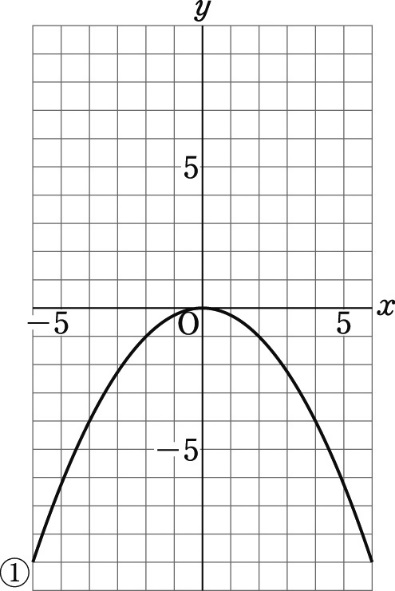 ⑩３⑪⑫⑫⑫⑫⑫⑫⑬⑬⑬⑬⑬⑬４(2)(2)(2)(3)(3)(3)(3)(3)(3)(4)(4)(4)(4)(4)(4)(4)(4)(4)５(1)(1)(1)(2)(2)(2)(2)(2)(2)(3) (3) (3) (3) (3) (3) (3) (3) (3) ５(4)(4)(4)(5)(5)(5)(5)(5)(5)(6) (6) (6) (6) (6) (6) (6) (6) (6) ５(7)(7)(7)(8)(8)(8)(8)(8)(8)６(1)(1)(1)(2)(2)(2)(2)(2)(2)(3) (3) (3) (3) (3) (3) (3) (3) (3) ７(1)(1)(1)(1)(1)(2)(2)(2)(2)(2)(2)(3)(3)(3)(3)(3)(3)(3)(3)(3)(3)(4)(4)(4)(4)(4)７(5)(5)(5)(5)(5)(5)(5)(5)(5)(5)(5)(5)(5)(5)(5)(5)(5)(5)(5)(5)(5)(5)(5)(5)(5)(5)８(1)ア（　　　　）イ（　　　　）(1)ア（　　　　）イ（　　　　）(1)ア（　　　　）イ（　　　　）(1)ア（　　　　）イ（　　　　）(2)ｘの変域（　　　　　　　　　）式（　　　　　　　　　）　　　　　　　　　　　(2)ｘの変域（　　　　　　　　　）式（　　　　　　　　　）　　　　　　　　　　　(2)ｘの変域（　　　　　　　　　）式（　　　　　　　　　）　　　　　　　　　　　(2)ｘの変域（　　　　　　　　　）式（　　　　　　　　　）　　　　　　　　　　　(2)ｘの変域（　　　　　　　　　）式（　　　　　　　　　）　　　　　　　　　　　(2)ｘの変域（　　　　　　　　　）式（　　　　　　　　　）　　　　　　　　　　　(2)ｘの変域（　　　　　　　　　）式（　　　　　　　　　）　　　　　　　　　　　(2)ｘの変域（　　　　　　　　　）式（　　　　　　　　　）　　　　　　　　　　　(2)ｘの変域（　　　　　　　　　）式（　　　　　　　　　）　　　　　　　　　　　(2)ｘの変域（　　　　　　　　　）式（　　　　　　　　　）　　　　　　　　　　　(2)ｘの変域（　　　　　　　　　）式（　　　　　　　　　）　　　　　　　　　　　(3)(3)(3)(3)(3)(3)(3)(3)(3)(4)(4)８(5)(5)(5)(5)(5)(5)(5)(5)(6)(6)(6)(6)(6)(6)(6)(6)(6)(6)(6)(6)(6)(6)(6)(6)(6)(6)数学３年第２学期中間テスト　解答用紙　数学３年第２学期中間テスト　解答用紙　数学３年第２学期中間テスト　解答用紙　数学３年第２学期中間テスト　解答用紙　数学３年第２学期中間テスト　解答用紙　数学３年第２学期中間テスト　解答用紙　数学３年第２学期中間テスト　解答用紙　数学３年第２学期中間テスト　解答用紙　数学３年第２学期中間テスト　解答用紙　数学３年第２学期中間テスト　解答用紙　数学３年第２学期中間テスト　解答用紙　数学３年第２学期中間テスト　解答用紙　数学３年第２学期中間テスト　解答用紙　番番番番氏名氏名氏名模範解答模範解答模範解答模範解答模範解答模範解答知識・理解知識・理解知識・理解知識・理解技能技能技能技能技能技能技能数学的な考え方数学的な考え方数学的な考え方数学的な考え方数学的な考え方数学的な考え方数学的な考え方数学的な考え方数学的な考え方数学的な考え方得点得点得点得点得点／４０／４０／４０／４０／３２／３２／３２／３２／３２／３２／３２／２８／２８／２８／２８／２８／２８／２８／２８／２８／２８／１００／１００／１００／１００／１００１①ツ①ツ②ハ②ハ②ハ②ハ②ハ②ハ③サ③サ③サ③サ③サ③サ④テ④テ④テ④テ④テ④テ④テ④テ⑤コ⑤コ⑤コ１⑥オ⑥オ⑦ナ⑦ナ⑦ナ⑦ナ⑦ナ⑦ナ⑧エ⑧エ⑧エ⑧エ⑧エ⑧エ⑨ク⑨ク⑨ク⑨ク⑨ク⑨ク⑨ク⑨ク⑩イ⑩イ⑩イ１⑪ケ⑪ケ⑫セ⑫セ⑫セ⑫セ⑫セ⑫セ２(1) ア、エ(1) ア、エ(1) ア、エ(1) ア、エ(1) ア、エ(1) ア、エ(2)イ、エ(2)イ、エ(2)イ、エ(2)イ、エ(2)イ、エ(2)イ、エ(2)イ、エ(2)イ、エ(2)イ、エ(2)イ、エ(2)イ、エ(3)ウ(3)ウ(3)ウ(3)ウ(3)ウ(3)ウ(3)ウ(3)ウ３①ｘ＋１②ｘ＋２②ｘ＋２②ｘ＋２②ｘ＋２②ｘ＋２②ｘ＋２③　ｘ＋２＝ｘ（ｘ＋１）－７③　ｘ＋２＝ｘ（ｘ＋１）－７③　ｘ＋２＝ｘ（ｘ＋１）－７③　ｘ＋２＝ｘ（ｘ＋１）－７③　ｘ＋２＝ｘ（ｘ＋１）－７③　ｘ＋２＝ｘ（ｘ＋１）－７④３④３④３④３④３④３④３④３④３④３⑤－３⑤－３３⑥自然数⑦－３⑦－３⑦－３⑦－３⑦－３⑦－３⑧３⑧３⑧３⑧３⑧３⑧３⑨４⑨４⑨４⑨４⑨４⑨４⑨４⑨４⑨４⑨４⑩　５⑩　５３⑪３⑫４⑫４⑫４⑫４⑫４⑫４⑬５⑬５⑬５⑬５⑬５⑬５４(2)ｙ＝－ｘ２(2)ｙ＝－ｘ２(2)ｙ＝－ｘ２(3)－４(3)－４(3)－４(3)－４(3)－４(3)－４(4)－４≦ｙ≦０(4)－４≦ｙ≦０(4)－４≦ｙ≦０(4)－４≦ｙ≦０(4)－４≦ｙ≦０(4)－４≦ｙ≦０(4)－４≦ｙ≦０(4)－４≦ｙ≦０(4)－４≦ｙ≦０５(1)　ｘ＝±(1)　ｘ＝±(1)　ｘ＝±(2)　ｘ＝４、－６(2)　ｘ＝４、－６(2)　ｘ＝４、－６(2)　ｘ＝４、－６(2)　ｘ＝４、－６(2)　ｘ＝４、－６(3)ｘ＝－４±２(3)ｘ＝－４±２(3)ｘ＝－４±２(3)ｘ＝－４±２(3)ｘ＝－４±２(3)ｘ＝－４±２(3)ｘ＝－４±２(3)ｘ＝－４±２(3)ｘ＝－４±２５(4)ｘ＝(4)ｘ＝(4)ｘ＝(5)　ｘ＝９、－６(5)　ｘ＝９、－６(5)　ｘ＝９、－６(5)　ｘ＝９、－６(5)　ｘ＝９、－６(5)　ｘ＝９、－６(6) ｘ＝５，３(6) ｘ＝５，３(6) ｘ＝５，３(6) ｘ＝５，３(6) ｘ＝５，３(6) ｘ＝５，３(6) ｘ＝５，３(6) ｘ＝５，３(6) ｘ＝５，３５(7)　ｘ＝５(7)　ｘ＝５(7)　ｘ＝５(8)　ｘ＝０，１２(8)　ｘ＝０，１２(8)　ｘ＝０，１２(8)　ｘ＝０，１２(8)　ｘ＝０，１２(8)　ｘ＝０，１２６(1)Ａ（－２，２）　 Ｂ（４，８）(1)Ａ（－２，２）　 Ｂ（４，８）(1)Ａ（－２，２）　 Ｂ（４，８）(2) ｙ＝ｘ＋４(2) ｙ＝ｘ＋４(2) ｙ＝ｘ＋４(2) ｙ＝ｘ＋４(2) ｙ＝ｘ＋４(2) ｙ＝ｘ＋４(3) １６(3) １６(3) １６(3) １６(3) １６(3) １６(3) １６(3) １６(3) １６７(1)　９個2点(1)　９個2点(1)　９個2点(1)　９個2点(1)　９個2点(2)　２４個2点(2)　２４個2点(2)　２４個2点(2)　２４個2点(2)　２４個2点(2)　２４個2点(3)　１００個2点(3)　１００個2点(3)　１００個2点(3)　１００個2点(3)　１００個2点(3)　１００個2点(3)　１００個2点(3)　１００個2点(3)　１００個2点(3)　１００個2点(4)　（ｎー２）２3点(4)　（ｎー２）２3点(4)　（ｎー２）２3点(4)　（ｎー２）２3点(4)　（ｎー２）２3点７(5)　 （ｎー２）２－（４ｎ－４）＝４１これを解いてｎ＝－３、１１　ｎ＝－３は問題に合わない。よって　　　　　　　　　　　　　　　　　　　　　　　　　　　　　　　　ｎ＝１１　　　　　3点(5)　 （ｎー２）２－（４ｎ－４）＝４１これを解いてｎ＝－３、１１　ｎ＝－３は問題に合わない。よって　　　　　　　　　　　　　　　　　　　　　　　　　　　　　　　　ｎ＝１１　　　　　3点(5)　 （ｎー２）２－（４ｎ－４）＝４１これを解いてｎ＝－３、１１　ｎ＝－３は問題に合わない。よって　　　　　　　　　　　　　　　　　　　　　　　　　　　　　　　　ｎ＝１１　　　　　3点(5)　 （ｎー２）２－（４ｎ－４）＝４１これを解いてｎ＝－３、１１　ｎ＝－３は問題に合わない。よって　　　　　　　　　　　　　　　　　　　　　　　　　　　　　　　　ｎ＝１１　　　　　3点(5)　 （ｎー２）２－（４ｎ－４）＝４１これを解いてｎ＝－３、１１　ｎ＝－３は問題に合わない。よって　　　　　　　　　　　　　　　　　　　　　　　　　　　　　　　　ｎ＝１１　　　　　3点(5)　 （ｎー２）２－（４ｎ－４）＝４１これを解いてｎ＝－３、１１　ｎ＝－３は問題に合わない。よって　　　　　　　　　　　　　　　　　　　　　　　　　　　　　　　　ｎ＝１１　　　　　3点(5)　 （ｎー２）２－（４ｎ－４）＝４１これを解いてｎ＝－３、１１　ｎ＝－３は問題に合わない。よって　　　　　　　　　　　　　　　　　　　　　　　　　　　　　　　　ｎ＝１１　　　　　3点(5)　 （ｎー２）２－（４ｎ－４）＝４１これを解いてｎ＝－３、１１　ｎ＝－３は問題に合わない。よって　　　　　　　　　　　　　　　　　　　　　　　　　　　　　　　　ｎ＝１１　　　　　3点(5)　 （ｎー２）２－（４ｎ－４）＝４１これを解いてｎ＝－３、１１　ｎ＝－３は問題に合わない。よって　　　　　　　　　　　　　　　　　　　　　　　　　　　　　　　　ｎ＝１１　　　　　3点(5)　 （ｎー２）２－（４ｎ－４）＝４１これを解いてｎ＝－３、１１　ｎ＝－３は問題に合わない。よって　　　　　　　　　　　　　　　　　　　　　　　　　　　　　　　　ｎ＝１１　　　　　3点(5)　 （ｎー２）２－（４ｎ－４）＝４１これを解いてｎ＝－３、１１　ｎ＝－３は問題に合わない。よって　　　　　　　　　　　　　　　　　　　　　　　　　　　　　　　　ｎ＝１１　　　　　3点(5)　 （ｎー２）２－（４ｎ－４）＝４１これを解いてｎ＝－３、１１　ｎ＝－３は問題に合わない。よって　　　　　　　　　　　　　　　　　　　　　　　　　　　　　　　　ｎ＝１１　　　　　3点(5)　 （ｎー２）２－（４ｎ－４）＝４１これを解いてｎ＝－３、１１　ｎ＝－３は問題に合わない。よって　　　　　　　　　　　　　　　　　　　　　　　　　　　　　　　　ｎ＝１１　　　　　3点(5)　 （ｎー２）２－（４ｎ－４）＝４１これを解いてｎ＝－３、１１　ｎ＝－３は問題に合わない。よって　　　　　　　　　　　　　　　　　　　　　　　　　　　　　　　　ｎ＝１１　　　　　3点(5)　 （ｎー２）２－（４ｎ－４）＝４１これを解いてｎ＝－３、１１　ｎ＝－３は問題に合わない。よって　　　　　　　　　　　　　　　　　　　　　　　　　　　　　　　　ｎ＝１１　　　　　3点(5)　 （ｎー２）２－（４ｎ－４）＝４１これを解いてｎ＝－３、１１　ｎ＝－３は問題に合わない。よって　　　　　　　　　　　　　　　　　　　　　　　　　　　　　　　　ｎ＝１１　　　　　3点(5)　 （ｎー２）２－（４ｎ－４）＝４１これを解いてｎ＝－３、１１　ｎ＝－３は問題に合わない。よって　　　　　　　　　　　　　　　　　　　　　　　　　　　　　　　　ｎ＝１１　　　　　3点(5)　 （ｎー２）２－（４ｎ－４）＝４１これを解いてｎ＝－３、１１　ｎ＝－３は問題に合わない。よって　　　　　　　　　　　　　　　　　　　　　　　　　　　　　　　　ｎ＝１１　　　　　3点(5)　 （ｎー２）２－（４ｎ－４）＝４１これを解いてｎ＝－３、１１　ｎ＝－３は問題に合わない。よって　　　　　　　　　　　　　　　　　　　　　　　　　　　　　　　　ｎ＝１１　　　　　3点(5)　 （ｎー２）２－（４ｎ－４）＝４１これを解いてｎ＝－３、１１　ｎ＝－３は問題に合わない。よって　　　　　　　　　　　　　　　　　　　　　　　　　　　　　　　　ｎ＝１１　　　　　3点(5)　 （ｎー２）２－（４ｎ－４）＝４１これを解いてｎ＝－３、１１　ｎ＝－３は問題に合わない。よって　　　　　　　　　　　　　　　　　　　　　　　　　　　　　　　　ｎ＝１１　　　　　3点(5)　 （ｎー２）２－（４ｎ－４）＝４１これを解いてｎ＝－３、１１　ｎ＝－３は問題に合わない。よって　　　　　　　　　　　　　　　　　　　　　　　　　　　　　　　　ｎ＝１１　　　　　3点(5)　 （ｎー２）２－（４ｎ－４）＝４１これを解いてｎ＝－３、１１　ｎ＝－３は問題に合わない。よって　　　　　　　　　　　　　　　　　　　　　　　　　　　　　　　　ｎ＝１１　　　　　3点(5)　 （ｎー２）２－（４ｎ－４）＝４１これを解いてｎ＝－３、１１　ｎ＝－３は問題に合わない。よって　　　　　　　　　　　　　　　　　　　　　　　　　　　　　　　　ｎ＝１１　　　　　3点(5)　 （ｎー２）２－（４ｎ－４）＝４１これを解いてｎ＝－３、１１　ｎ＝－３は問題に合わない。よって　　　　　　　　　　　　　　　　　　　　　　　　　　　　　　　　ｎ＝１１　　　　　3点(5)　 （ｎー２）２－（４ｎ－４）＝４１これを解いてｎ＝－３、１１　ｎ＝－３は問題に合わない。よって　　　　　　　　　　　　　　　　　　　　　　　　　　　　　　　　ｎ＝１１　　　　　3点８(1)ア（　　４　）イ（　１６　）2点(1)ア（　　４　）イ（　１６　）2点(1)ア（　　４　）イ（　１６　）2点(1)ア（　　４　）イ（　１６　）2点(2)ｘの変域（　４≦ｘ≦８　　　）式（　ｙ＝４ｘ　）　2点　　　　　　　　　　(2)ｘの変域（　４≦ｘ≦８　　　）式（　ｙ＝４ｘ　）　2点　　　　　　　　　　(2)ｘの変域（　４≦ｘ≦８　　　）式（　ｙ＝４ｘ　）　2点　　　　　　　　　　(2)ｘの変域（　４≦ｘ≦８　　　）式（　ｙ＝４ｘ　）　2点　　　　　　　　　　(2)ｘの変域（　４≦ｘ≦８　　　）式（　ｙ＝４ｘ　）　2点　　　　　　　　　　(2)ｘの変域（　４≦ｘ≦８　　　）式（　ｙ＝４ｘ　）　2点　　　　　　　　　　(2)ｘの変域（　４≦ｘ≦８　　　）式（　ｙ＝４ｘ　）　2点　　　　　　　　　　(2)ｘの変域（　４≦ｘ≦８　　　）式（　ｙ＝４ｘ　）　2点　　　　　　　　　　(2)ｘの変域（　４≦ｘ≦８　　　）式（　ｙ＝４ｘ　）　2点　　　　　　　　　　(2)ｘの変域（　４≦ｘ≦８　　　）式（　ｙ＝４ｘ　）　2点　　　　　　　　　　(2)ｘの変域（　４≦ｘ≦８　　　）式（　ｙ＝４ｘ　）　2点　　　　　　　　　　(3)　秒3点(3)　秒3点(3)　秒3点(3)　秒3点(3)　秒3点(3)　秒3点(3)　秒3点(3)　秒3点(3)　秒3点(4)　イ　　　　　3点(4)　イ　　　　　3点８(5)ｙ＝４ｘ（４≦ｘ≦８）のときはｘが3秒のときになりｘの変域外になる。よってそれ以外の2式からｙが１２のときのｘを求める。２　秒、　秒　　3点(5)ｙ＝４ｘ（４≦ｘ≦８）のときはｘが3秒のときになりｘの変域外になる。よってそれ以外の2式からｙが１２のときのｘを求める。２　秒、　秒　　3点(5)ｙ＝４ｘ（４≦ｘ≦８）のときはｘが3秒のときになりｘの変域外になる。よってそれ以外の2式からｙが１２のときのｘを求める。２　秒、　秒　　3点(5)ｙ＝４ｘ（４≦ｘ≦８）のときはｘが3秒のときになりｘの変域外になる。よってそれ以外の2式からｙが１２のときのｘを求める。２　秒、　秒　　3点(5)ｙ＝４ｘ（４≦ｘ≦８）のときはｘが3秒のときになりｘの変域外になる。よってそれ以外の2式からｙが１２のときのｘを求める。２　秒、　秒　　3点(5)ｙ＝４ｘ（４≦ｘ≦８）のときはｘが3秒のときになりｘの変域外になる。よってそれ以外の2式からｙが１２のときのｘを求める。２　秒、　秒　　3点(5)ｙ＝４ｘ（４≦ｘ≦８）のときはｘが3秒のときになりｘの変域外になる。よってそれ以外の2式からｙが１２のときのｘを求める。２　秒、　秒　　3点(5)ｙ＝４ｘ（４≦ｘ≦８）のときはｘが3秒のときになりｘの変域外になる。よってそれ以外の2式からｙが１２のときのｘを求める。２　秒、　秒　　3点(6)　条件を満たすのはｔがｙ＝４ｘ上、２ｔがｙ＝－１２ｘ＋１２８上にあるときなので、ｙ＝４ｔ、ｙ＝－２４ｔ＋１２８これを解いて　ｔ＝　、面積　　ｃｍ２　　　3点(6)　条件を満たすのはｔがｙ＝４ｘ上、２ｔがｙ＝－１２ｘ＋１２８上にあるときなので、ｙ＝４ｔ、ｙ＝－２４ｔ＋１２８これを解いて　ｔ＝　、面積　　ｃｍ２　　　3点(6)　条件を満たすのはｔがｙ＝４ｘ上、２ｔがｙ＝－１２ｘ＋１２８上にあるときなので、ｙ＝４ｔ、ｙ＝－２４ｔ＋１２８これを解いて　ｔ＝　、面積　　ｃｍ２　　　3点(6)　条件を満たすのはｔがｙ＝４ｘ上、２ｔがｙ＝－１２ｘ＋１２８上にあるときなので、ｙ＝４ｔ、ｙ＝－２４ｔ＋１２８これを解いて　ｔ＝　、面積　　ｃｍ２　　　3点(6)　条件を満たすのはｔがｙ＝４ｘ上、２ｔがｙ＝－１２ｘ＋１２８上にあるときなので、ｙ＝４ｔ、ｙ＝－２４ｔ＋１２８これを解いて　ｔ＝　、面積　　ｃｍ２　　　3点(6)　条件を満たすのはｔがｙ＝４ｘ上、２ｔがｙ＝－１２ｘ＋１２８上にあるときなので、ｙ＝４ｔ、ｙ＝－２４ｔ＋１２８これを解いて　ｔ＝　、面積　　ｃｍ２　　　3点(6)　条件を満たすのはｔがｙ＝４ｘ上、２ｔがｙ＝－１２ｘ＋１２８上にあるときなので、ｙ＝４ｔ、ｙ＝－２４ｔ＋１２８これを解いて　ｔ＝　、面積　　ｃｍ２　　　3点(6)　条件を満たすのはｔがｙ＝４ｘ上、２ｔがｙ＝－１２ｘ＋１２８上にあるときなので、ｙ＝４ｔ、ｙ＝－２４ｔ＋１２８これを解いて　ｔ＝　、面積　　ｃｍ２　　　3点(6)　条件を満たすのはｔがｙ＝４ｘ上、２ｔがｙ＝－１２ｘ＋１２８上にあるときなので、ｙ＝４ｔ、ｙ＝－２４ｔ＋１２８これを解いて　ｔ＝　、面積　　ｃｍ２　　　3点(6)　条件を満たすのはｔがｙ＝４ｘ上、２ｔがｙ＝－１２ｘ＋１２８上にあるときなので、ｙ＝４ｔ、ｙ＝－２４ｔ＋１２８これを解いて　ｔ＝　、面積　　ｃｍ２　　　3点(6)　条件を満たすのはｔがｙ＝４ｘ上、２ｔがｙ＝－１２ｘ＋１２８上にあるときなので、ｙ＝４ｔ、ｙ＝－２４ｔ＋１２８これを解いて　ｔ＝　、面積　　ｃｍ２　　　3点(6)　条件を満たすのはｔがｙ＝４ｘ上、２ｔがｙ＝－１２ｘ＋１２８上にあるときなので、ｙ＝４ｔ、ｙ＝－２４ｔ＋１２８これを解いて　ｔ＝　、面積　　ｃｍ２　　　3点(6)　条件を満たすのはｔがｙ＝４ｘ上、２ｔがｙ＝－１２ｘ＋１２８上にあるときなので、ｙ＝４ｔ、ｙ＝－２４ｔ＋１２８これを解いて　ｔ＝　、面積　　ｃｍ２　　　3点(6)　条件を満たすのはｔがｙ＝４ｘ上、２ｔがｙ＝－１２ｘ＋１２８上にあるときなので、ｙ＝４ｔ、ｙ＝－２４ｔ＋１２８これを解いて　ｔ＝　、面積　　ｃｍ２　　　3点(6)　条件を満たすのはｔがｙ＝４ｘ上、２ｔがｙ＝－１２ｘ＋１２８上にあるときなので、ｙ＝４ｔ、ｙ＝－２４ｔ＋１２８これを解いて　ｔ＝　、面積　　ｃｍ２　　　3点(6)　条件を満たすのはｔがｙ＝４ｘ上、２ｔがｙ＝－１２ｘ＋１２８上にあるときなので、ｙ＝４ｔ、ｙ＝－２４ｔ＋１２８これを解いて　ｔ＝　、面積　　ｃｍ２　　　3点(6)　条件を満たすのはｔがｙ＝４ｘ上、２ｔがｙ＝－１２ｘ＋１２８上にあるときなので、ｙ＝４ｔ、ｙ＝－２４ｔ＋１２８これを解いて　ｔ＝　、面積　　ｃｍ２　　　3点(6)　条件を満たすのはｔがｙ＝４ｘ上、２ｔがｙ＝－１２ｘ＋１２８上にあるときなので、ｙ＝４ｔ、ｙ＝－２４ｔ＋１２８これを解いて　ｔ＝　、面積　　ｃｍ２　　　3点